                                  День любви, семьи и верности.В нашей группе в честь праздника «Дня семьи» были проведены разные мероприятия. Итогом стала выставка фотографий семей воспитанников и рисунков детей.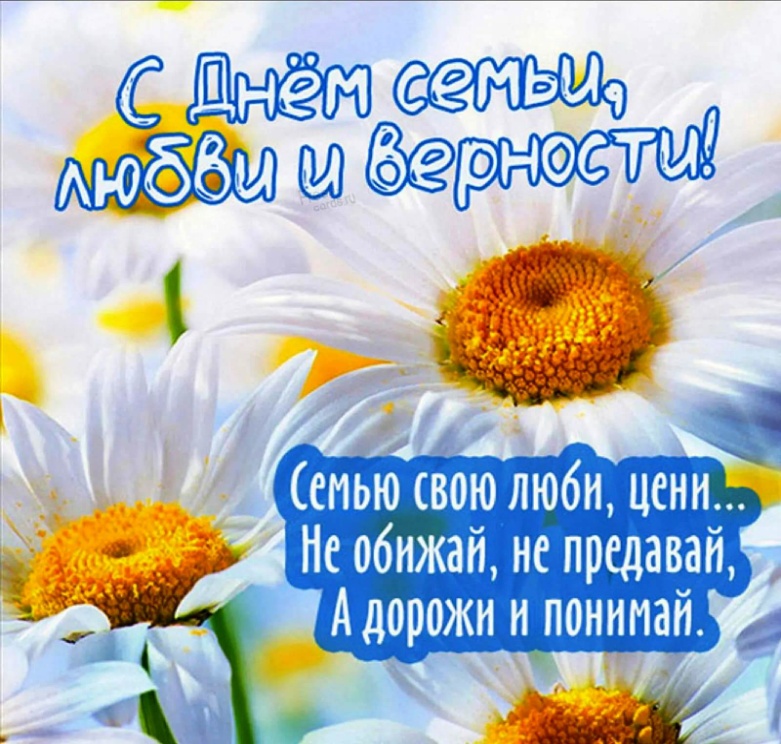 Хочется выразить огромную благодарность семьям наших воспитанников за их отзывчивость.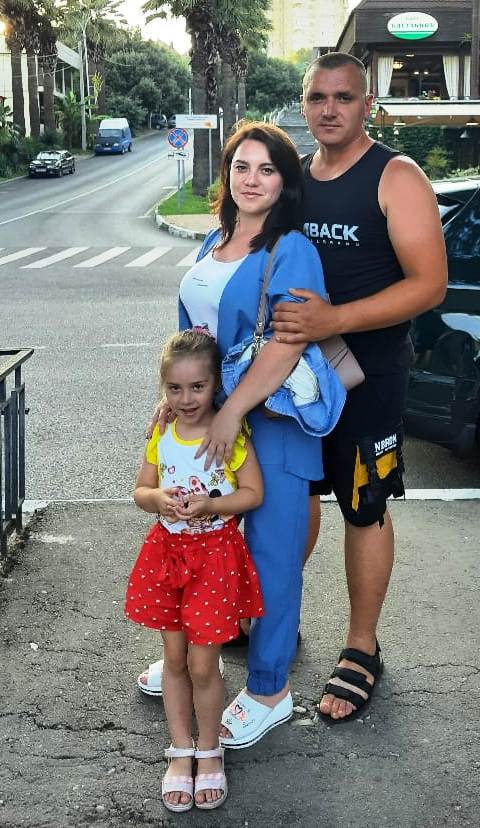 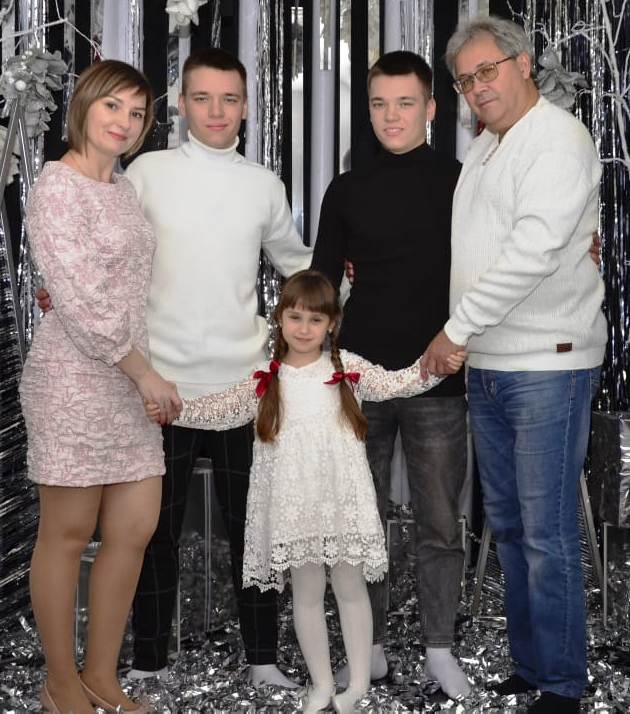 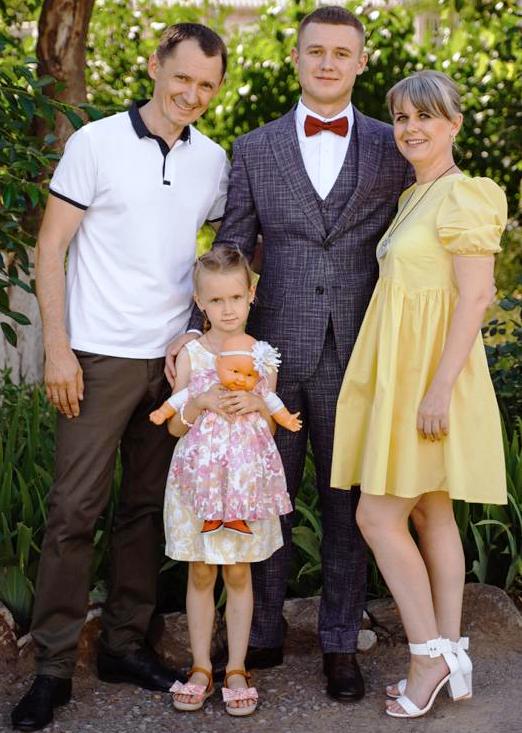 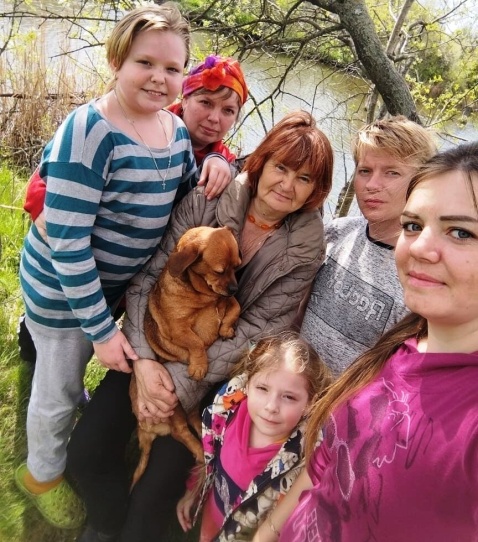 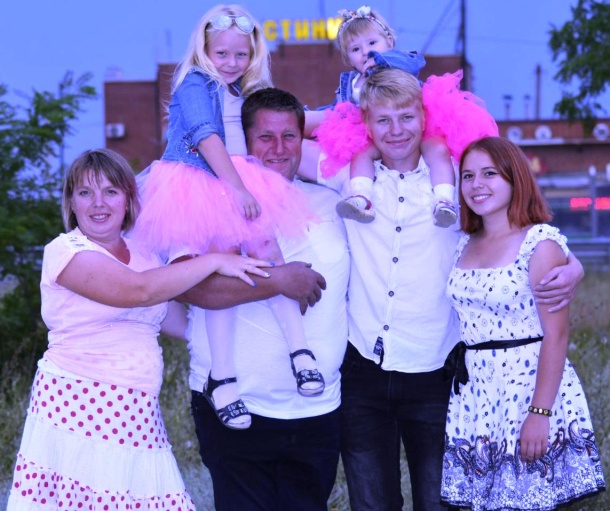 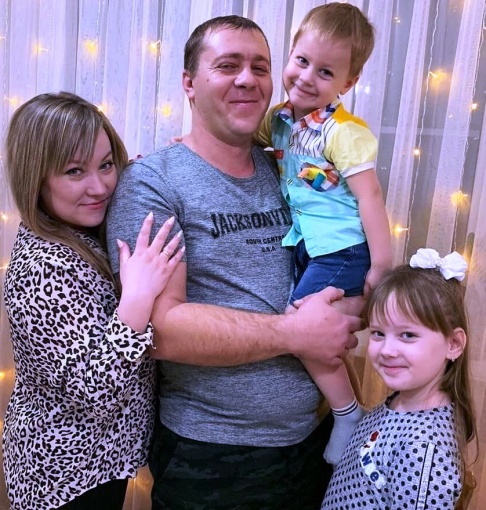 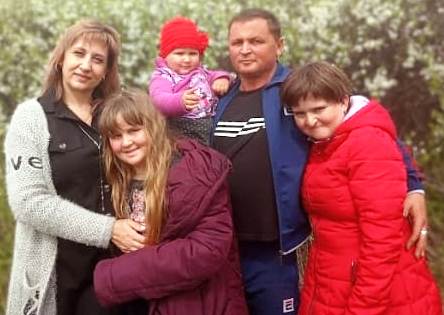 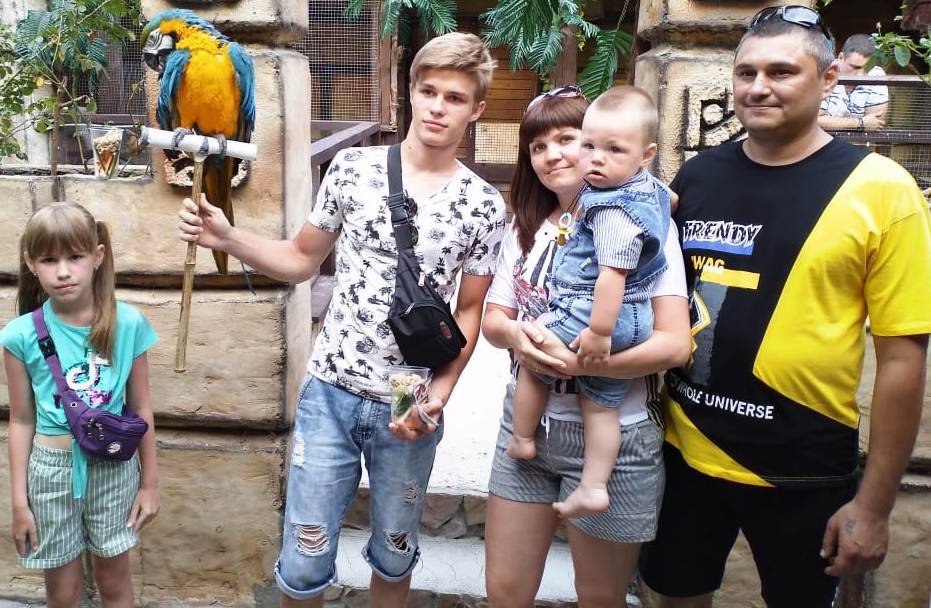 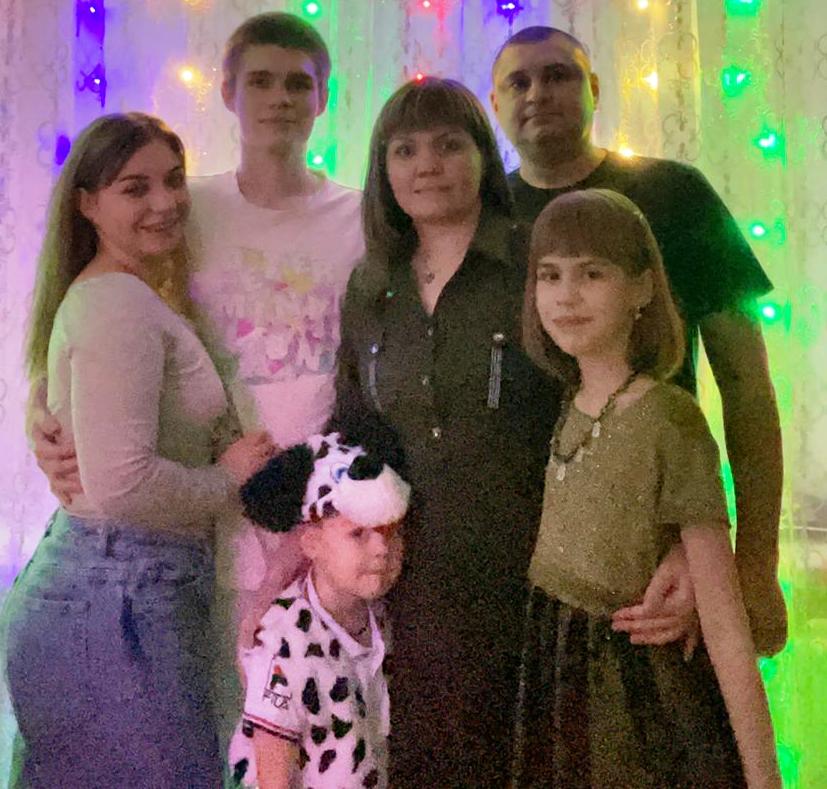 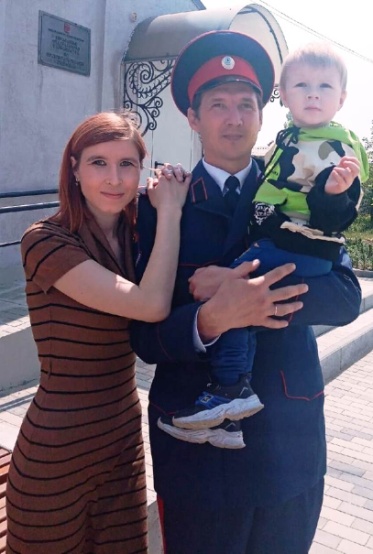 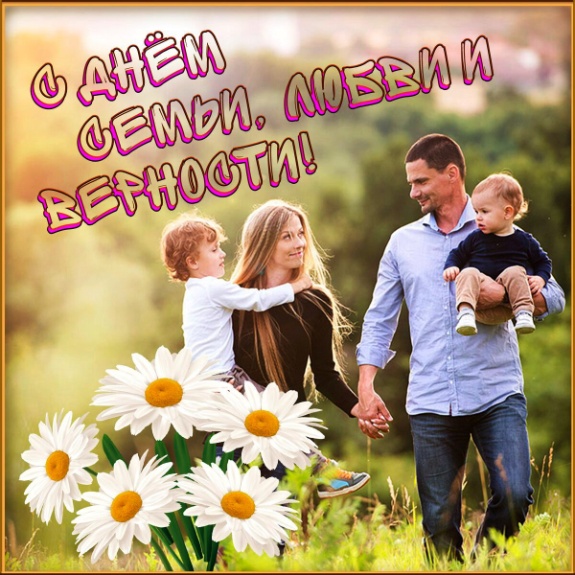 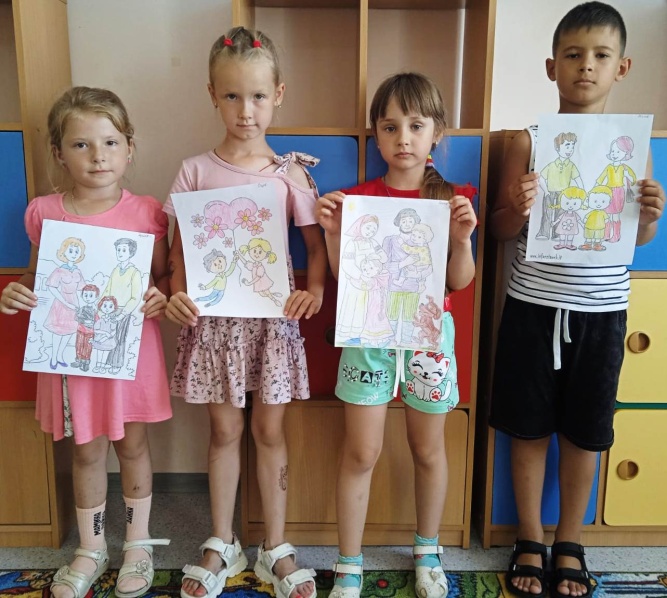 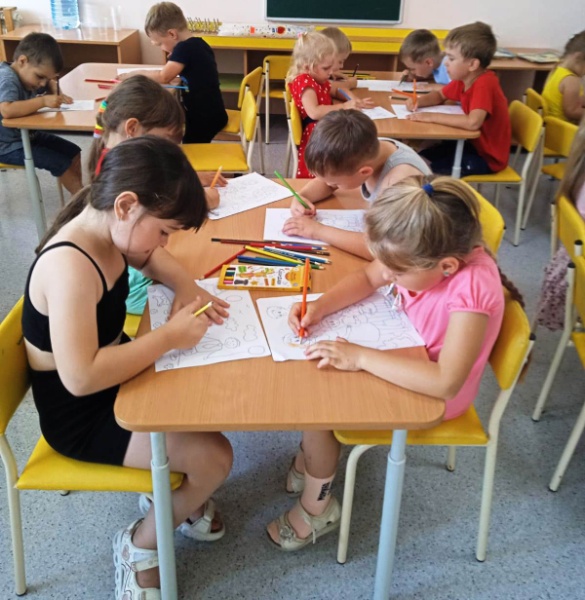 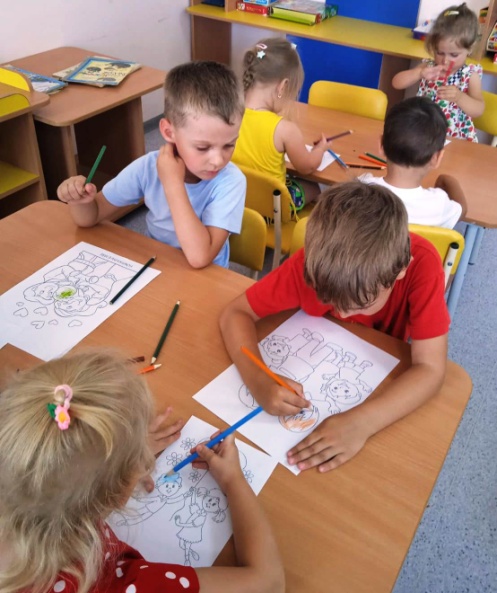 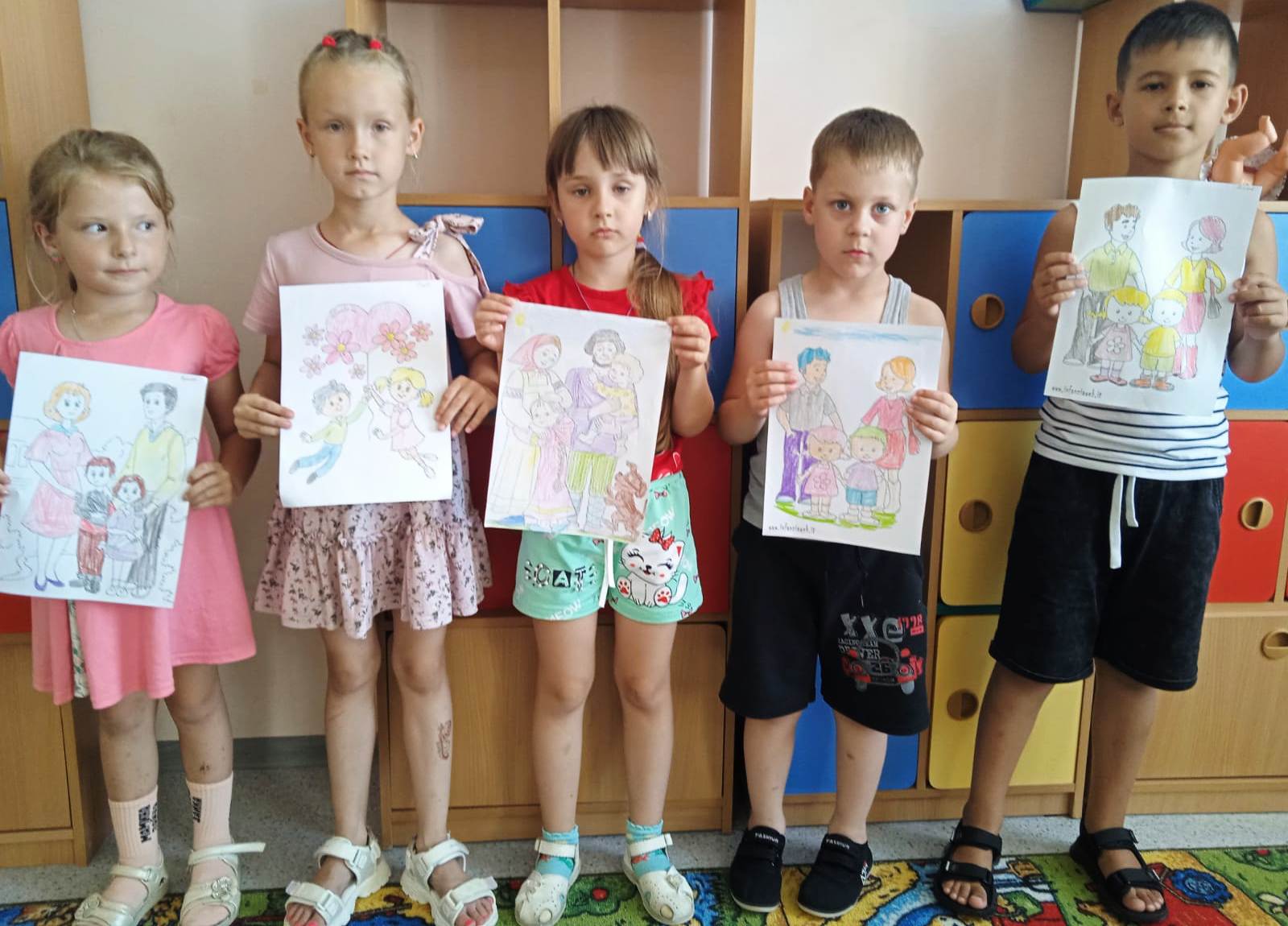 